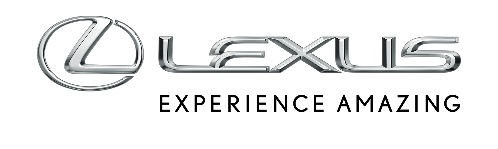 17 PAŹDZIERNIKA 2017Toyota i Lexus partnerami Plenerów Film Spring Open 2017Toyota i Lexus zostali partnerami technologicznymi Plenerów Film Spring Open 2017. Obie marki udostępniły organizatorom samochody do transportu gości warsztatów. W ubiegłych latach gwiazdami wydarzenia byli m.in. Natalie Portman, Juliette Binoche, twórca efektów specjalnych Neil Corbould, scenograf Allan Starski i producentki filmowe Mia Bayes oraz Ewa Puszczyńska.19 października rozpoczynają się prestiżowe interdyscyplinarne warsztaty filmowe Plenery Film Spring Open, poświęcone przyszłości sztuki audiowizualnej. Uczestniczący w nich studenci, artyści, producenci, programiści i technicy przez 10 dni będą uczyć się od mistrzów różnych dyscyplin sztuki filmowej podczas warsztatów, wykładów, dyskusji i wspólnej realizacji projektów. W Plenerach wezmą udział także przedstawiciele zawodów, które będą miały wpływ na przyszłość branży audiowizualnej – twórcy gier, specjaliści VR, videoblogerzy i stereografowie. Uczestnicy pracują w profesjonalnych warunkach z wykorzystaniem najnowszych technologii. Wykłady Plenerów Film Spring Open będą transmitowane na żywo oraz zostaną udostępnione szerokiej publiczności na kanale YouTube.Gościem specjalnym tegorocznej edycji jest Neil Corbould, dwukrotny laureat Oscara i czterokrotny laureat nagrody Brytyjskiej Akademii Filmowej – BAFTA, twórca efektów specjalnych do tak głośnych tytułów jak: „Leon Zawodowiec”, „Piąty Element”, „Szeregowiec Ryan”, „Gladiator”, „Helikopter w ogniu”, „Grawitacja”, „Król Artur”, „Superman: Powrót”, „Obcy: Przymierze”. Wykładowi gościa będzie towarzyszył pokaz specjalny filmu „Grawitacja”.Twórcą warsztatów Plenery Film Spring Open jest Sławomir Idziak, operator, reżyser i scenarzysta filmowy, nominowany do Oskara za zdjęcia do filmu „Helikopter w ogniu”. Sławomir Idziak jest znany także z pracy przy takich filmach jak „Harry Potter i Zakon Feniksa”, „Król Artur” czy „Trzy kolory: Niebieski”. Dzięki jego zaangażowaniu Film Spring Open rozwija się już od 12 lat. „Dzięki doskonałej kadrze oraz współpracy z najlepszymi światowymi markami, Plenery Film Spring Open umożliwiają młodym adeptom sztuki filmowej zarówno zdobycie i pogłębienie wiedzy teoretycznej, jak i realizację swoich projektów filmowych na najnowszym sprzęcie i w profesjonalnych warunkach. Tym samym, Plenery stanowią jedyne w swoim rodzaju wydarzenie, na które w tym roku przyjedzie do Krakowa ponad 300 osób z całego świata, co w naturalny sposób buduje międzynarodową sieć współpracy pomiędzy przedstawicielami szeroko pojętej branży audiowizualnej” – skomentował Sławomir Idziak.Toyota i Lexus aktywnie wspierają świat kultury na całym świecie. Lexus jest znany z zaangażowania w rozwój młodych talentów filmowych jako twórca konkursu Lexus Short Film Festival. Toyota jest organizatorem globalnego projektu promującego artystów ulicznych „Feeling the Street”, zaś w Polsce wspiera Fundację Malta stojącą za sukcesem Malta Festival Poznań. Wsparcie warsztatów Plenery Film Spring Open jest częścią długofalowego zaangażowania firmy Toyota w rozwój technik wizualnych i doskonalenie twórców filmowych. 